Frequently Asked Questions about Vocations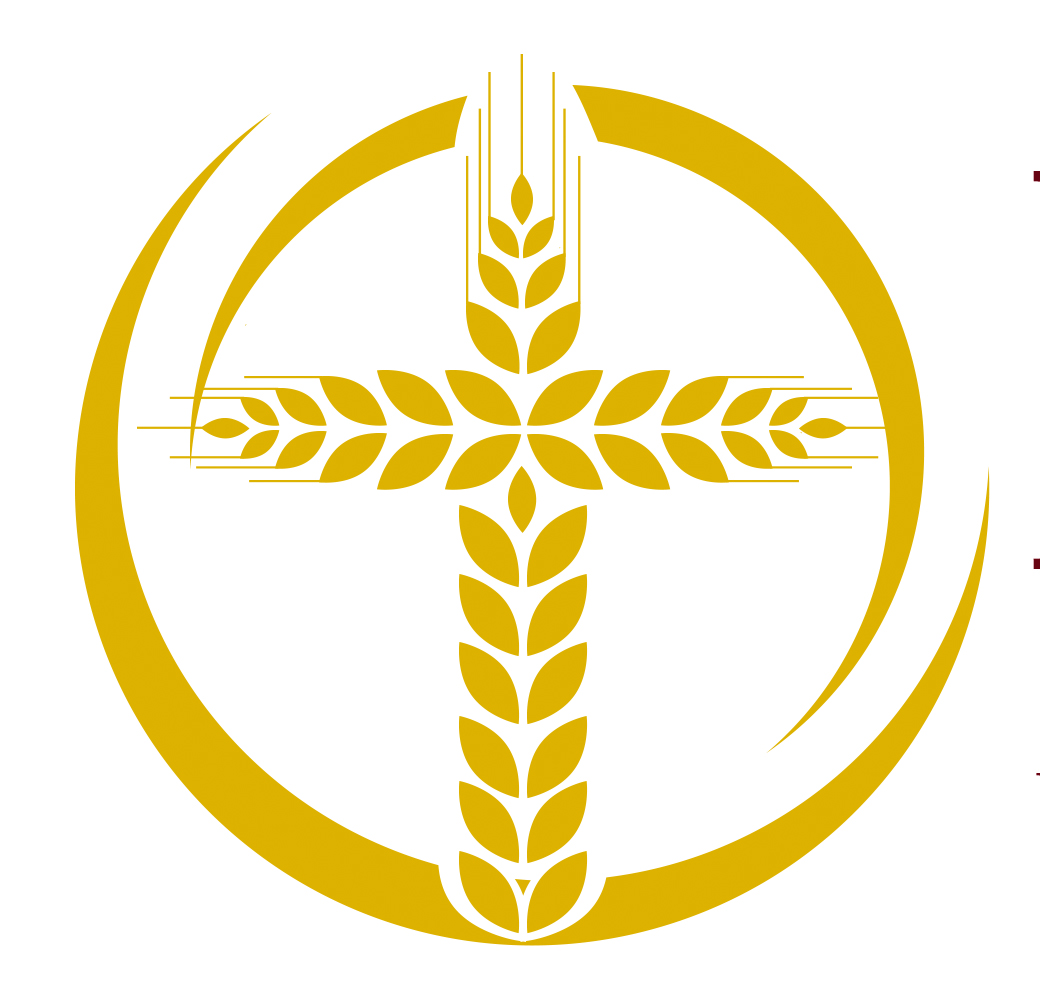 There are still significant numbers of women and men who are responding to a call to religious life and are hopeful about its future.How many religious institutes are there in the United States/world?  _________(Source: 2020 NRVC/CARA Study on Recent Vocations to Religious Life)True/False 	The majority of religious of religious institutes have had at least one seriousdiscerner since 2003. (Source: 2020 NRVC/CARA Study on Recent Vocations to Religious Life) True/False	The majority of religious institutes are accepting new members. (Source: 2020 NRVC/CARA Study on Recent Vocations to Religious Life)True/False	The majority of religious institutes are promoting vocations to religious life. (Source: 2020 NRVC/CARA Study on Recent Vocations to Religious Life)  True/False	The majority of religious institutes have reconfigured since 2003. (Source: 2020 NRVC/CARA Study on Recent Vocations to Religious Life)True/False: 	The majority of religious institutes have at least one person in formation.(Source: 2020 NRVC/CARA Study on Recent Vocations to Religious Life)True/False: 	The majority of inquirers, discerners, applicants and those in initial formation lack parental and family support (Source: Source: 2020 NRVC/CARA Study on Recent Vocations to Religious Life & 2015 Study on the Role of the Family in Nurturing Vocations to Religious Life and the Priesthood)True/False	One-third of newer entrants have a relative who is a priest, deacon, or religious sister or brother. (Source: 2020 NRVC/CARA Study on Recent Vocations to Religious Life)True/False:   The majority of those entering religious life have earned at least an undergraduate degree (Source: Source: 2020 NRVC/CARA Study on Recent Vocations to Religious Life and the 2012 NRVC/CARA Study on the Educational Debt and Vocations to Religious Life).True/False: 	The majority of religious institutes have one or more vocation directors or a vocation team. On average, this vocation director has served in vocation ministry for how many years?  __________			(Source: 2020 NRVC/CARA Study on Recent Vocations to Religious Life)Always have a reason for the hope you have but do this with gentleness and respect (1 Peter 3:15).© National Religious Vocation Conference